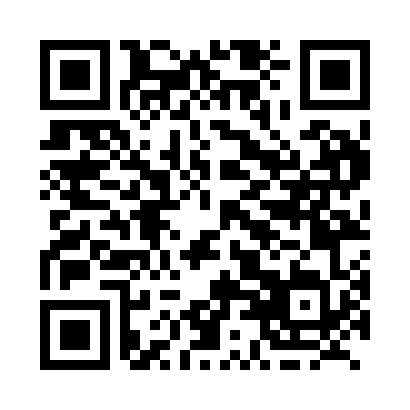 Prayer times for Latimer Lake, New Brunswick, CanadaMon 1 Jul 2024 - Wed 31 Jul 2024High Latitude Method: Angle Based RulePrayer Calculation Method: Islamic Society of North AmericaAsar Calculation Method: HanafiPrayer times provided by https://www.salahtimes.comDateDayFajrSunriseDhuhrAsrMaghribIsha1Mon3:435:401:286:509:1511:122Tue3:445:411:286:509:1511:113Wed3:455:411:286:509:1511:114Thu3:465:421:286:509:1411:105Fri3:475:431:286:509:1411:096Sat3:485:431:296:509:1411:087Sun3:505:441:296:509:1311:078Mon3:515:451:296:509:1311:069Tue3:525:461:296:499:1211:0510Wed3:535:461:296:499:1211:0411Thu3:555:471:296:499:1111:0312Fri3:565:481:296:499:1011:0213Sat3:575:491:306:489:1011:0114Sun3:595:501:306:489:0911:0015Mon4:005:511:306:489:0810:5816Tue4:025:521:306:479:0710:5717Wed4:035:531:306:479:0710:5618Thu4:055:541:306:469:0610:5419Fri4:075:551:306:469:0510:5320Sat4:085:561:306:459:0410:5121Sun4:105:571:306:459:0310:5022Mon4:115:581:306:449:0210:4823Tue4:135:591:306:449:0110:4624Wed4:156:001:306:439:0010:4525Thu4:166:011:306:438:5910:4326Fri4:186:021:306:428:5810:4127Sat4:206:031:306:418:5710:4028Sun4:226:041:306:418:5510:3829Mon4:236:051:306:408:5410:3630Tue4:256:071:306:398:5310:3431Wed4:276:081:306:388:5210:32